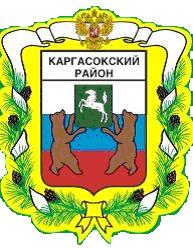 МУНИЦИПАЛЬНОЕ ОБРАЗОВАНИЕ «Каргасокский район»ТОМСКАЯ ОБЛАСТЬАДМИНИСТРАЦИЯ КАРГАСОКСКОГО РАЙОНАВ целях совершенствования нормативного правового акта и приведения в соответствие постановление Администрации Каргасокского района от 02.06.2016 № 166 «О конкурсе предпринимательских проектов малого предпринимательства «Первый шаг» (далее – Постановление) с постановлением Правительства Российской Федерации от 06.09.2016 № 877 «Об общих требованиях к нормативным правовым актам, муниципальным правовым актам, регулирующим предоставление субсидии юридическим лицам (за исключением субсидий государственным (муниципальным) учреждениям), индивидуальным предпринимателям, а также физическим лицам – производителям товаров, работ, услугАдминистрация Каргасокского района постановляет: 1. Приложение № 1 Состав конкурсной комиссии по проведению конкурса предпринимательских проектов субъектов малого предпринимательства «первый шаг» к Постановлению изложить в новой редакции согласно приложению №1 к настоящему постановлению.2. Приложение № 2 Положение о проведении конкурса предпринимательских проектов субъектов малого предпринимательства «Первый шаг» к Постановлению изложить в новой редакции согласно приложению №2 к настоящему постановлению.3. Настоящее постановление вступает в силу со дня официального опубликования в порядке, предусмотренном Уставом муниципального образования «Каргасокский район», и распространяется на победителей 14 конкурсной процедуры конкурса предпринимательских проектов субъектов малого предпринимательства «Первый шаг».И.о. Глава Каргасокского района							А.Ф. ШамраевД.А. Иванов 21354УТВЕРЖДЕНпостановлением АдминистрацииКаргасокского районаот __.09.2017 № ___Приложение №1СОСТАВКОНКУРСНОЙ КОМИССИИ ПО ПРОВЕДЕНИЮ КОНКУРСА ПРЕДПРИНИМАТЕЛЬСКИХ ПРОЕКТОВ СУБЪЕКТОВ МАЛОГО ПРЕДПРИНИМАТЕЛЬСТВА «ПЕРВЫЙ ШАГ»Председатель:Бударина Н.Н. – заместитель Главы Каргасокского района по экономике.Секретарь:Иванов Д.А – главный специалист по муниципальным закупкам отдела экономики и социального развития Администрации Каргасокского района.Члены комиссии:Рублева В.А. – начальник отдела экономики и социального развития Администрации Каргасокского района;Андрейчук Т.В. – начальник Управления финансов Администрации Каргасокского района;Тимохин В.В. – начальник отдела правовой и кадровой работы Администрации Каргасокского района;Полушвайко Н.Н. – начальник отдела по управлению муниципальным имуществом и земельными ресурсами Администрации Каргасокского района;Протазова О.В. – главный специалист по сельскому хозяйству и развитию предпринимательства отдела экономики и социального развития Администрации Каргасокского района.По согласованию:Брагин В.В. – председатель Думы Каргасокского района;Огуречева О.В. – директор ОГКУ «Центр занятости населения Каргасокского района»;Васина А.Г. – начальник отдела содействия занятости населения ОГКУ «Центр занятости населения Каргасокского района»;Бочкова М.П. – директор Автономной некоммерческой организации «Центр развития сельского предпринимательства». ПОЛОЖЕНИЕ ОПРОВЕДЕНИИ КОНКУРСА ПРЕДПРИНИМАТЕЛЬСКИХ ПРОЕКТОВ СУБЪЕКТОВ МАЛОГО ПРЕДПРИНИМАТЕЛЬСТВА «ПЕРВЫЙ ШАГ»1. ОБЩИЕ ПОЛОЖЕНИЯ1. Настоящее Положение о проведении конкурса предпринимательских проектов субъектов малого предпринимательства «Первый шаг» (далее - Конкурс) разработано в целях реализации муниципальных программ (подпрограмм), содержащих мероприятия, направленные на развитие малого и среднего предпринимательства в Каргасокском районе.Администрация Каргасокского района осуществляет предоставление субсидии по результатам Конкурса в пределах бюджетных ассигнований и лимитов бюджетных обязательств, предусмотренных в бюджете муниципального образования «Каргасокский район» на текущий финансовый год и плановый период.Субсидии юридическим лицам (за исключением государственных (муниципальных) учреждений) и индивидуальным предпринимателям, физическим лицам - производителям товаров, работ, услуг предоставляются на безвозмездной и безвозвратной основе, в целях возмещения затрат, связанных с производством (реализацией) товаров, выполнением работ, оказанием услуг.Главным распорядителем бюджетных средств, предоставляющим данный вид субсидии, является Администрация Каргасокского района.2. Основными принципами организации и проведения Конкурса являются создание равных условий для всех участников Конкурса (далее - участники), объективность оценки и единство требований.3. Цель Конкурса (предоставления субсидии) - содействие занятости населения, поддержка трудовой и предпринимательской инициативы граждан, развитие малого предпринимательства в сфере производства товаров (выполнения работ, оказания услуг).Условия предоставления субсидии:1) соответствие участника Конкурса критериям, указанным в разделе 3 настоящего Положения;2) предоставление документов в соответствии с требованиями пункта 16 настоящего Положения;3) заключение договора о предоставлении субсидии, который должен содержать согласие получателя субсидии на осуществление главным распорядителем бюджетных средств и органами муниципального финансового контроля проверки соблюдения условий, целей и порядка предоставления субсидий, запрет приобретения за счет полученных средств субсидии иностранной валюты, за исключением операций, осуществляемых в соответствии с валютным законодательством Российской Федерации при закупке (поставке) высокотехнологичного импортного оборудования, сырья и комплектующих изделий;4) предоставление подтверждения прохождения получателем субсидии краткосрочного обучения и представления Анкеты получателя поддержки, заполненной по форме согласно Форме N 6 к настоящему Положению.Прохождение получателем субсидии (индивидуальным предпринимателем или учредителем (-ями) юридического лица) краткосрочного обучения не требуется для начинающих предпринимателей, имеющих диплом о высшем юридическом и (или) экономическом образовании (профильной переподготовке);5) предоставление получателем субсидии документов, подтверждающих затраты, подлежащие возмещению, с учетом требований пункта 44 настоящего Положения;6) получатель субсидии признан победителем Конкурса;7) принятие обязательства о не отчуждении, передаче в безвозмездное пользование, аренду, доверительное управление, дарении имущества в течение срока реализации предпринимательского проекта, затраты на приобретение которого возмещены (частично возмещены) за счет средств субсидии.4. Задачи Конкурса – выявление и поддержка предпринимательских проектов.5. Проверка соблюдения условий, целей и порядка предоставления субсидий проводится главным распорядителем бюджетных средств, предоставляющим субсидию, и органами муниципального финансового контроля. Организация обязана по требованию главного распорядителя бюджетных средств или органов муниципального финансового контроля предоставить информацию и документы, связанные с соблюдением условий, целей и порядка предоставления субсидии. При этом организация, получившая субсидию, должна быть предупреждена о начале проверки, не позднее, чем за 3 рабочих дня до ее начала.6. Победителям Конкурса предоставляются субсидии в запрашиваемой сумме, но не превышающей 500 тыс. рублей, в целях возмещения затрат в связи с производством (реализацией) товаров, выполнением работ, оказанием услуг, в рамках реализации предпринимательских проектов, представленных в заявках Победителей Конкурса.К затратам, подлежащим субсидированию относятся: - затраты на приобретение основных средств (не менее 50 процентов от суммы субсидии);- затраты на закупу сырья и расходных материалов (не более 30 процентов от суммы субсидии);- иные затраты, в том числе затраты на оплату основного долга и на оплату процентной ставки по кредитам, займам, взятым для целей реализации предпринимательского проекта, но не более ставки рефинансирования Центрального банка Российской Федерации на момент подведения итогов Конкурса. Для целей настоящего Положения под основными средствами понимаются здания, сооружения, рабочие и силовые машины и оборудование, измерительные и регулирующие приборы и устройства, вычислительная техника, транспортные средства, инструмент, производственный и хозяйственный инвентарь и принадлежности, рабочий, продуктивный и племенной скот, многолетние насаждения, внутрихозяйственные дороги и прочие объекты, если одновременно выполняются следующие условия:а) объект предназначен для использования в производстве продукции, при выполнении работ или оказании услуг, для управленческих нужд заявителя либо для предоставления заявителем за плату во временное владение и пользование или во временное пользование;б) объект предназначен для использования в течение длительного времени, то есть срока продолжительностью свыше 12 (Двенадцати) месяцев или обычного операционного цикла, если он превышает 12 (Двенадцать) месяцев;в) заявитель не предполагает последующую перепродажу данного объекта;г) объект способен приносить заявителю экономические выгоды (доход) в будущем;д) стоимость объекты составляет не менее 1 (Одной) тысячи рублей. Затраты на оплату труда, налогов, взносов во внебюджетные фонды, командировочные расходы, а также представительские расходы субсидированию не подлежат.Субсидированию подлежат затраты, произведенные участником Конкурса, с даты государственной регистрации в качестве субъекта малого предпринимательства.6.1. Основания для отказа в предоставлении субсидии:неполное представление документов и отсутствие пояснений о причине отсутствия документов, указанных в подпунктах 2,3 пункта 16 настоящего Положения;предоставление недостоверных сведений в составе заявки на участие в Конкурсе;несоответствие участника Конкурса требованиям, установленным разделом 3 настоящего Положения;несоответствие заявки участника Конкурса требованиям, установленным пунктом 17 настоящего Положения;- заявитель ранее получал поддержку в районных конкурсах предпринимательских проектов, проводившихся в муниципальных образованиях Томской области, в качестве индивидуального предпринимателя или в качестве одного из учредителей юридического лица. В случае если учредителем юридического лица – Победителя районного конкурса предпринимательских проектов являлось другое юридическое лицо, то учредителям данного юридического лица так же должно быть отказано в предоставлении субсидии; - в случае установления фактов, что проект участника Конкурса направлен на осуществление предпринимательской деятельности с нарушением действующего законодательства;- в случае отсутствия в технико-экономическом обосновании информации о лицензии (дата выдачи, номер лицензии, выдавший орган) у участника Конкурса, который уже осуществляет предпринимательскую деятельность, подлежащую лицензированию и субсидированию;- в случае отсутствия у участника Конкурса документов, подтверждающих право собственности или право пользования земельным участком или помещением, необходимыми для реализации проекта;- рейтинг заявки не соответствует требованиям, установленным подпунктом 3 пункта 36 настоящего Положения. 7. Организатором Конкурса является Администрация Каргасокского района в лице отдела экономики и социального развития Администрации Каргасокского района.8. Организатор конкурса выполняет следующие функции:1) подготавливает проект повестки заседания конкурсной комиссии по проведению конкурса предпринимательских проектов субъектов малого предпринимательства «Первый шаг» (далее - Конкурсная комиссия);2) обеспечивает своевременное (не позднее, чем за 2 рабочих дня до заседания Конкурсной комиссии) оповещение членов Конкурсной комиссии о проведении заседания Конкурсной комиссии;3) информирует участников о ходе проведения Конкурса;4) осуществляет прием конкурсных заявок на участие в Конкурсе (далее - заявки);5) обеспечивает хранение представленных участниками заявок;6) предоставляет разъяснения участникам по вопросам проведения Конкурса;7) обеспечивает исполнение решений Конкурсной комиссии;8) обеспечивает перечисление субсидии Победителям Конкурса за счет средств районного и федерального бюджетов, предусмотренных на реализацию муниципальных программ, направленных на развитие малого и среднего предпринимательства в Каргасокском районе;9) осуществляет проверки реализации предпринимательских проектов, получивших муниципальную поддержку.9. Участники Конкурса - субъекты малого предпринимательства, соответствующие критериям, установленным разделом 3 настоящего Положения.10. Адреса и контактные данные Организатора Конкурса размещаются на официальном сайте Администрации Каргасокского района по адресу  http://www.kargasok.ru.11. При наличии финансирования конкурсная процедура проводится несколько раз.2. ОБЪЯВЛЕНИЕ КОНКУРСА12. Объявление о проведении Конкурса подлежит официальному опубликованию путем его размещения в районной газете «Северная правда» и на официальном сайте Администрации Каргасокского района по адресу: http://www.kargasok.ru в разделе «Экономика».13. Объявление о проведении Конкурса должно содержать следующую информацию:1) дату и время начала и окончания приема заявок (определяется решением Конкурсной комиссии);2) направления муниципальной поддержки по видам экономической деятельности согласно ОКВЭД;3) адрес местонахождения организатора Конкурса для отправки заявок по почте или подачи заявок лично;4) контактные телефоны организатора Конкурса;5) адрес электронной почты организатора Конкурса для направления запросов на разъяснения положений Конкурса.3. КРИТЕРИИ ОТБОРА УЧАСТНИКОВ КОНКУРСА14. К участию в Конкурсе допускаются субъекты малого предпринимательства, соответствующие требованиям Федерального закона от 24 июля 2007 года N 209-ФЗ "О развитии малого и среднего предпринимательства в Российской Федерации", которые:1) на первое число месяца, предшествующего месяцу, в котором планируется заключение соглашения о представлении субсидии, соответствуют следующим требованиям: а) вновь зарегистрированные или действующие на дату подачи заявления о предоставлении поддержки менее одного года и осуществляющие свою деятельность на территории Томской области;б) не находящиеся в состоянии реорганизации, ликвидации или процедуре, применяемой в деле о банкротстве;в) не имеющие просроченной задолженности по уплате налогов и иных обязательных платежей в бюджеты бюджетной системы Российской Федерации, а также по ранее предоставленным бюджетным средствам на возвратной основе; г) имеющие размер средней заработной платы, установленный наемным работникам на момент подачи заявок и на период реализации предпринимательского проекта, не ниже прожиточного минимума трудоспособного населения по Томской области;д) обязующиеся произвести вложение собственных средств (денежные средства, иное имущество) в предпринимательский проект в объеме не менее 30 процентов от суммы запрашиваемой субсидии.е) не является иностранным юридическим лицом, а также российским юридическим лицом, в уставном (складочном) капитале которого доля участия иностранных юридических лиц, местом регистрации которых является государство или территория, включенные в утвержденный Министерством финансов Российской Федерации перечень государств и территорий, предоставляющий льготный режим налогообложения и (или) не предусматривающих раскрытия и предоставления информации при проведении финансовых операций (офшорные зоны) в отношении таких юридических лиц, в совокупности превышает 50 процентов;ж) не является получателем средств субсидий из бюджета муниципального образования «Каргасокский район» в соответствии с иными нормативными правовыми актами, муниципальными правовыми актами на цели, указанные в пункте 3 настоящего Положения;з) не имеющие просроченной задолженности по возврату в бюджет муниципального образования «Каргасокский район» субсидий, бюджетных инвестиций, предоставленных с иными муниципальными правовыми актами, и иной просроченной задолженности перед бюджетом муниципального образования «Каргасокский район»;и) имеющие расчетный счет, открытый в учреждениях Центрального банка Российской Федерации или кредитных организациях, предназначенный для ведения предпринимательской деятельности (для индивидуальных предпринимателей);2) выразили согласие с условиями Конкурса и предоставили заявку в соответствии с направлениями муниципальной поддержки по видам экономической деятельности согласно ОКВЭД, определенными решением Конкурсной комиссии.15. Приоритетные целевые группы получателей поддержки:15.1 участники Конкурса до момента регистрации в качестве индивидуального предпринимателя или юридического лица были зарегистрированы в качестве безработных;15.2 участник Конкурса является членом молодой семьи, имеющей детей, в том числе неполной молодой семьи, состоящей из 1 (одного) молодого родителя и 1 (одного) и более детей, при условии, что возраст каждого из супругов либо 1 (одного) родителя в неполной семье не превышает 35 лет, неполной семьи, многодетной семьи, семьи, воспитывающей детей-инвалидов;15.3 работники, находящиеся под угрозой массового увольнения (установление неполного рабочего времени, временная приостановка работ, предоставление отпуска без сохранения заработной платы, мероприятия по высвобождению работников);15.4 жители монопрофильных муниципальных образований (моногородов), работники градообразующих предприятий;15.5 военнослужащие, уволенные в запас в связи с сокращением Вооруженных Сил Российской Федерации;15.6 физические лица в возрасте до 30 лет (включительно);15.7 юридические лица, в уставном капитале которых доля, принадлежащая физическим лицам, указанным в пунктах 15.1- 15.6 настоящего Положения, составляет более 50 процентов;15.8 субъекты малого предпринимательства, относящиеся к субъектам социального предпринимательства, осуществляющим социально ориентированную деятельность, направленную на достижение общественно полезных целей, улучшение условий жизнедеятельности гражданина и (или) расширение его возможностей самостоятельно обеспечивать свои основные жизненные потребности, а также на обеспечение занятости, оказание поддержки инвалидам, гражданам пожилого возраста и лицам, находящимся в трудной жизненной ситуации.Субъект малого предпринимательства, относящийся к субъектам социального предпринимательства, обеспечивает выполнение одного из следующих условий:1) обеспечивает занятость инвалидов, граждан пожилого возраста, лиц, находящихся в трудной жизненной ситуации, женщин, имеющих детей в возрасте до 7 (семи) лет, сирот, выпускников детских домов (далее - лица, относящиеся к социально незащищенным группам граждан), а также лиц, освобожденных из мест лишения свободы в течение 2 (двух) лет, предшествующих дате проведения конкурсного отбора, при условии, что среднесписочная численность указанных категорий граждан среди их работников составляет не менее 50 процентов, а доля в фонде оплаты труда - не менее 25 процентов;2) осуществляет деятельность по предоставлению услуг (производству товаров, выполнению работ) в следующих сферах деятельности:а) содействие профессиональной ориентации и трудоустройству, включая содействие занятости и самозанятости лиц, относящихся к социально незащищенным группам граждан;б) социальное обслуживание лиц, относящихся к социально незащищенным группам граждан, и семей с детьми в области здравоохранения, физической культуры и массового спорта, проведение занятий в детских и молодежных кружках, секциях, студиях;в) организация социального туризма - только в части экскурсионно-познавательных туров для лиц, относящихся к социально незащищенным группам граждан;г) оказание помощи пострадавшим в результате стихийных бедствий, экологических, техногенных или иных катастроф, социальных, национальных, религиозных конфликтов, беженцам и вынужденным переселенцам;д) производство и (или) реализация медицинской техники, протезно-ортопедических изделий, а также технических средств, включая автомототранспорт, материалы, которые могут быть использованы исключительно для профилактики инвалидности или реабилитации инвалидов;е) обеспечение культурно-просветительской деятельности (музеи, театры, школы-студии, музыкальные учреждения, творческие мастерские);ж) предоставление образовательных услуг лицам, относящимся к социально незащищенным группам граждан;з) содействие вовлечению в социально-активную деятельность лиц, относящихся к социально незащищенным группам граждан, а также лиц, освобожденных из мест лишения свободы в течение 2 (двух) лет, предшествующих дате проведения конкурсного отбора, и лиц, страдающих наркоманией и алкоголизмом.15.9 зарегистрированные и осуществляющие хозяйственную деятельность на территории Каргасокского района.4. ПОРЯДОК ПОДАЧИ ЗАЯВОК16. Подготовка заявки:1) заявки подготавливаются участниками в соответствии с условиями проведения Конкурса и требованиями настоящего Положения;2) в состав заявки должны входить:2.1) заявление на участие в Конкурсе по форме N 1 к настоящему Положению (подача заявления подтверждает согласие участника с порядком проведения Конкурса, а также размещением подробного описания заявки на официальном сайте Администрации Каргасокского района, в том числе внесением сведений в реестр субъектов малого и среднего предпринимательства - получателей поддержки в случае признания заявителя победителем Конкурса);2.2) технико-экономическое обоснование (далее - ТЭО, бизнес-план) предпринимательского проекта, претендующего на получение субсидии (на бумажном и электронном носителе);2.3) основные финансово-экономические показатели предпринимательского проекта, претендующего на получение субсидии, по форме N 2 к настоящему Положению (на бумажном и электронном носителе);2.4) смета расходов на реализацию предпринимательского проекта, претендующего на получение субсидии, по форме N 3 к настоящему Положению;2.5) при наличии наемных работников копии документов, подтверждающих уровень оплаты труда наемных работников на момент подачи заявки в Конкурсе, заверенные руководителем; 2.6) копии документов, подтверждающих фактическое вложение собственных средств в реализацию проекта, заверенные участником Конкурса, с учетом требований, установленных пунктом 44 настоящего Положения, при наличии;2.7) копии документов или сведения о документах, подтверждающих соответствие участника Конкурса требованиям, установленным в соответствии с законодательством Российской Федерации к лицам, осуществляющим поставку товара, выполнение работы, оказание услуги в рамках ТЭО.3) В случае, если участник Конкурса относится к одной из приоритетных целевых групп, определенной пунктом 15 настоящего Положения в составе заявки необходимо представить следующие документы: 3.1) для группы, определенной пунктом 15.2 настоящего Положения, для подтверждения принадлежности к семье, воспитывающей детей инвалидов, копию паспорта(-ов) родителя(-ей), копии свидетельств о рождении детей, в случае, если ребенок-инвалид находится под опекой участника Конкурса (супруга/супруги участника Конкурса) – копию документа на опекунство, копию справки, подтверждающей факт установления инвалидности ребенка, заверенные собственноручно; 3.2) для группы, определенной пунктом 15.3 настоящего Положения, копию трудовой книжки, копию приказа работодателя, подтверждающего установление неполного рабочего времени, временную приостановку работ, предоставление отпуска без сохранения заработной платы, мероприятия по высвобождению работников, заверенные руководителем;3.3) для группы, определенной пунктом 15.4 настоящего Положения, сведения об организации, работником которой является участник Конкурса (наименование организации, место нахождения, юридический адрес), копию трудовой книжки, заверенную работодателем; 3.4) для группы, определенной пунктом 15.5 настоящего Положения, копию трудовой книжки или иного документа, подтверждающего факт увольнения в запас в связи с сокращением Вооруженных Сил Российской Федерации, заверенную участником Конкурса;3.5) для группы, определенной пунктом 15.6 настоящего Положения, копию паспорта, заверенную участником Конкурса;3.6) для группы, определенной пунктом 15.7 настоящего Положения, с целью подтверждения соответствия физических лиц требованиям, установленным пунктами 15.1- 15.6 настоящего Положения, документы в соответствии с подпунктами 3.1 – 3.5 пункта 16 настоящего Положения соответственно.3.7) для группы, определенной подпунктом 15.8 настоящего Положения, в случае:3.7.1 установленным подпунктом 1 пункта 15.8 настоящего Положения, декларация о принадлежности к субъектам социального предпринимательства, в случае, если на момент подачи заявки у участника Конкурса есть наемные работники из категории лиц, указанных в подпункте 1 пункта 15.8 настоящего Положения, копии трудовых договоров с такими работниками и сведения об общей численности наемных работников, а также следующие документы, подтверждающие принадлежность работника к категории граждан, определенной подпунктом 1 пункта 15.8 настоящего Положения:а) для инвалидов – копия справки, подтверждающей факт установления инвалидности, заверенные участником Конкурса;б) для лиц, находящихся в трудной жизненной ситуации, копию справки, подтверждающую установление инвалидности, копии документов, подтверждающих уровень доходов с учетом состава семьи, подтверждающих отсутствие определенного места жительства, подтверждающих необходимость предоставления медицинской помощи, лекарственного обеспечения, которые невозможно осуществить в рамках государственных гарантий оказания бесплатной медицинской помощи, подтверждающих факт стихийного бедствия, чрезвычайного происшествия, подтверждающих отсутствие работы, копия справки об освобождении из мест лишения свободы, заверенные участником Конкурса;в) для женщин, имеющих детей в возрасте до 7 (семи) лет – копии паспорта и свидетельства о рождении детей, заверенные участником Конкурса;г) для сирот – копии свидетельств о смерти родителей; копии решений суда о лишении или ограничении родительских прав, признании безвестно отсутствующими, признании их недееспособными (ограничено дееспособными), объявлении умершими, копию приговора суда, устанавливающего факт утраты лицом попечения родителей, отбыванием родителями наказания в учреждениях, исполняющих наказание в виде лишения свободы, нахождением в местах содержания под стражей, подозреваемых и обвиняемых в совершении преступлений, уклонением родителей от воспитания своих детей или от защиты их прав и интересов, отказом родителей взять своих детей из образовательных организаций, медицинских организаций, организаций, оказывающих социальные услуги, копии документов, устанавливающих, что единственный родитель или оба родителя неизвестны, материалы о розыске родителей, заверенные участком Конкурса;д) для выпускников детских домов – копии справки о пребывании в учреждении для детей-сирот, детей оставшихся без попечения родителей и документа, подтверждающего социальный статус, заверенные участником Конкурса;е) для лиц, освобожденных из мест лишения свободы в течение 2 (двух) лет, предшествующих дате проведения конкурсного отбора – копию справки об освобождении из мест лишения свободы, заверенную участником Конкурса. В случае отсутствия такой справки, сведения об учреждении, в котором работник отбывал наказание, о сроках (дате) освобождения;3.7.2 установленным подпунктом 2 пункта 15.8 настоящего Положения – копии учредительных документов, заверенные руководителем (для юридических лиц), декларация о принадлежности к субъектам социального предпринимательства с указанием вида деятельности, который осуществляет (планирует осуществлять) участник Конкурса (для индивидуальных предпринимателей);3.8) для группы, определенной пунктом 15.9 настоящего Положения, – сведения о месте осуществления деятельности. 4) Документы, запрашиваемые Организатором Конкурса в рамках межведомственного взаимодействия: 4.1) для подтверждения соответствия заявителя критериям, установленным пунктами «а», «б» подпункта 1 пункта 14 настоящего Положения, организатор Конкурса запрашивает выписку из Единого государственного реестра индивидуальных предпринимателей или выписку из Единого государственного реестра юридических лиц с использованием веб-ресурса www.nalog.ru;4.2) для подтверждения соответствия заявителя критериям, установленным пунктами «в», «г» подпункта 1 пункта 14 настоящего Положения, организатор Конкурса направляет межведомственный запрос в Федеральный орган исполнительной власти, осуществляющий функции по контролю и надзору за соблюдением законодательства о налогах и сборах, за правильностью исчисления, полнотой и своевременностью внесения в соответствующий бюджет налогов и сборов, в государственный орган по контролю за правильностью исчисления, полнотой и своевременностью уплаты (перечисления) страховых взносов в государственные внебюджетные фонды с целью получения документов, подтверждающих отсутствие задолженностей по уплате налогов и иных обязательных платежей в бюджеты всех уровней, внебюджетные фонды соответственно;4.3) для подтверждения соответствия участника Конкурса приоритетной целевой группе, установленной пунктами 15.1, 15.7 настоящего Положения, организатор Конкурса направляет межведомственный запрос в государственное учреждение, уполномоченное на регистрацию безработных, для получения справки о состоянии на учете по безработице;4.4) для подтверждения соответствия заявителя приоритетной целевой группе, установленной пунктом 15.2 настоящего Положения, организатор Конкурса направляет межведомственный запрос в орган (организацию), уполномоченный (-ую) на выдачу справок о составе семьи.Участник вправе в составе заявки представить документы, указанные в подпункте 4 пункта 16 настоящего Положения, самостоятельно.17. Оформление и подача заявки:17.1. Участник должен подготовить в соответствии с требованиями, изложенными в подпункте 2 пункта 16 настоящего Положения, документы, входящие в заявку, в одном экземпляре. Документы, указанные в подпункте 3 пункта 16 настоящего Положения, участник Конкурса предоставляет, если в заявлении содержатся сведения об отнесении участника Конкурса к приоритетной целевой группе, определенной пунктом 15 настоящего Положения.17.2. Заявка должна быть сброшюрована в одну или несколько папок, страницы которых пронумерованы, прошиты и скреплены печатью (при наличии). Последовательность размещения документов в заявке должна соответствовать последовательности, определенной пунктом 16 настоящего Положения. Первым листом заявки должна быть опись с указанием наименований документов, содержащихся в заявке, с указанием номеров страниц, на которых находятся данные документы.17.3. Все документы, входящие в состав заявки на участие в отборе, должны быть составлены на русском языке. В представленных документах должны применяться общепринятые обозначения и наименования в соответствии с требованиями действующих нормативных правовых актов. Сведения, которые содержатся в заявках участников Конкурса, не должны допускать неоднозначных толкований.17.4. Дополнения, внесенные в документы в составе заявки, должны быть заверены уполномоченным лицом (для юридических лиц) или собственноручно (для индивидуальных предпринимателей). Все документы заявки должны быть четко напечатаны. Подчистки и исправления не допускаются, за исключением исправлений, скрепленных печатью (при наличии) и заверенных подписью уполномоченного лица (для юридических лиц) или собственноручно заверенных (для индивидуальных предпринимателей).17.5. Если в пакете документов отсутствуют какие-либо документы, указанные в пункте 16 настоящего Положения, необходимо представлять пояснения в письменном виде, в которых будет указана причина отсутствия того или иного документа. Письмо составляется на бланке заявителя и содержит пояснения по всем отсутствующим документам.17.6. Участники запечатывают заявку и электронный носитель в конверт.На конверте указываются:- наименование Организатора конкурса и его адрес;- наименование предпринимательского проекта;- полное наименование и адрес участника (указываются для того, чтобы заявку можно было вернуть, не распечатывая конверт, если заявка поступит с опозданием);- слова «На конкурс предпринимательских проектов «Первый шаг» конкурсная процедура №;- слова «Вскрывается Конкурсной комиссией по проведению конкурса предпринимательских проектов «Первый шаг».17.7. При принятии конвертов с заявкой организатором Конкурса на конверте делается отметка, подтверждающая прием документов, с указанием даты и времени приема.17.8. Организатор Конкурса не несет ответственности в случае нарушения процедуры принятия конвертов с заявкой, их вскрытия или утери, если конверт не помечен в соответствии с требованиями, указанными в пункте 17.6 настоящего Положения.17.9. При принятии конверта с заявкой организатор Конкурса по требованию лица, доставившего конверт, выдает расписку в его получении.18. Внесение изменений в заявки и отзыв заявок:18.1. Участник имеет право внести изменения в свою заявку или отозвать ее при условии, что организатору Конкурса поступит соответствующее письменное уведомление до истечения установленного срока приема заявок. Изменения к заявке, внесенные участником, являются неотъемлемой частью основной заявки.18.2. Уведомление участника о внесении изменений или отзыве заявки должно быть запечатано в конверт, помечено и отправлено организатору Конкурса в соответствии с положениями порядка подачи заявки.18.3. На конверте такого уведомления должно быть соответственно указано: «Отзыв заявки на участие в конкурсе предпринимательских проектов «Первый шаг»» или «Внесение изменений в заявку на участие в конкурсе предпринимательских проектов «Первый шаг».18.4. При неоднократном внесении изменений в заявку все изменения должны быть пронумерованы по порядку возрастания номеров. В случае противоречий между внесенными изменениями преимущество имеет изменение с более поздней датой подачи.18.5. По истечении установленного срока приема заявок внесение изменений в них не допускается.18.6. Отзыв заявки на участие в Конкурсе может осуществляться на любом этапе Конкурса до момента подведения итогов Конкурса. После подведения итогов Конкурса отзыв заявки не допускается. 19. Заявки, полученные после даты и времени окончания приема заявок, указанных в объявлении о проведении Конкурса, не вскрываются и возвращаются заявителю с указанием даты и времени получения заявки организатором.20. Информация о продлении срока окончания приема заявок размещается в газете «Северная правда» и на официальном сайте Администрации Каргасокского района по адресу www.kargasok.ru не позднее, чем за три дня до окончания срока приема заявок.21. Разъяснение порядка подачи заявки:1) Участник, которому необходимы разъяснения по содержанию и требованиям настоящего Положения, может обратиться по данному вопросу к организатору Конкурса в письменном виде по почте или электронной почте, а также устно не позднее, чем за пять дней до окончания срока приема заявок.2) Организатор Конкурса обязан в течение пяти рабочих дней с даты получения запроса, поступившего способами, указанными в подпункте 1 пункта 21. настоящего Положения, ответить на запрос участника, связанный с разъяснением порядка подачи заявки.3) Если запрос поступил с нарушением сроков, указанных в подпункте 1 пункта 21 настоящего Положения, ответ на такой запрос организатор Конкурса не дает.22. Соблюдение конфиденциальности:1) информация, содержащаяся в заявках, за исключением информации, оглашаемой при вскрытии конвертов с заявками, до официального объявления результатов Конкурса разглашению не подлежит;2) информация, касающаяся разъяснения оценки и сопоставления заявок, не подлежит разглашению до официального объявления результатов Конкурса;3) после подведения итогов Конкурса с целью популяризации идей, заложенных в комплексе мер по поддержке малого предпринимательства, Администрация Каргасокского района имеет право разместить подробное описание заявок победителей Конкурса на официальном информационном сайте Администрации Каргасокского района по адресу: http://www.kargasok.ru в разделе "Экономика", а также вносит сведения в реестр субъектов малого и среднего предпринимательства - получателей поддержки в случае признания заявителя победителем Конкурса.5. КОНКУРСНАЯ КОМИССИЯ И ПОРЯДОК ЕЕ РАБОТЫ23. Для проведения Конкурса создается Конкурсная комиссия.24. Состав Конкурсной комиссии утверждается постановлением Администрации Каргасокского района.25. Конкурсная комиссия в своей деятельности руководствуется действующим законодательством Российской Федерации и Томской области, правовыми актами органов местного самоуправления, а также настоящим Положением.26. Комиссия вправе в установленном порядке:1) на всех этапах своей работы запрашивать в соответствии с действующим законодательством сведения и документы, подтверждающие достоверность информации, представленной в заявке в рамках межведомственного взаимодействия;2) изменить сроки проведения отбора участников Конкурса.27. Заседание конкурсной Комиссии правомочно, если на нем присутствует не менее половины списочного состава членов конкурсной Комиссии.28. Конкурсная комиссия правомочна выполнять следующие функции:1) на первом заседании Конкурсной комиссии каждой конкурсной процедуры:а) принимает решение о дате начала и окончания приема заявок;б) формирует экспертную группу для оценки и сопоставления представленных заявок в соответствии с критериями оценки, определенными разделом 7 настоящего Положения (далее - экспертная группа). Состав экспертной группы по оценке и сопоставлению заявок формируется в количестве не менее 5 человек из представителей структурных подразделений Администрации Каргасокского района и утверждается протоколом заседания Конкурсной комиссии.2) На втором заседании, которое проводится не позднее десяти календарных дней со дня окончания приема заявок, Конкурсная комиссия:а) вскрывает конверты с заявками на участие в Конкурсе;б) рассматривает заявки участников Конкурса и проверяет наличие всех требуемых документов, определенных подпунктом 2 пункта 16 настоящего Положения.В случае если в составе заявки отсутствуют документы, определенные подпунктом 2 пункта 16 настоящего Положения, комиссия принимает решение о не соответствии заявки участника требованиям настоящего Положения и участнику конкурса отказывается в предоставлении субсидии на основании абзаца 2 пункта 6.1 настоящего Положения; в) устанавливает дату третьего заседания Конкурсной комиссии (не позднее 15 рабочих дней со дня проведения второго заседания Конкурсной комиссии);г) принимает решение о необходимости проведения очной защиты заявок. При принятии положительного решения об очной защите заявок, секретарь Конкурсной комиссии уведомляет всех участников Конкурса о дате и времени очной защиты. Уведомление о дате и времени очной защиты направляется заказным почтовым отправлением, посредством телефонной, факсимильной связи или иным доступным способом (по адресу, телефону/факсу, адресу электронной почты, указанным в пункте 8 заявки Участника конкурса) в срок не позднее 2 рабочих дней с даты проведения второго заседания Конкурсной комиссии и не позднее 3 рабочих дней до даты проведения очной защиты. 2.1) Протокол второго заседания Конкурсной комиссии должен содержать следующую информацию:- решения конкурсной комиссии, принятые в соответствии с подпунктами «а», «б», «в», «г» подпункта 2 настоящего пункта;- список участников Конкурса с указанием о допуске к дальнейшему участию в Конкурсе или отказе в дальнейшем участии и в отказе в предоставлении субсидии с указанием оснований для отказа.3) На третьем заседании Конкурсная комиссия:а) заслушивает заключение экспертной группы о результатах ее работы по оценке и сопоставлению заявок;б) при назначении очной защиты, заслушивает защиту проектов участниками Конкурса; в) определяет Победителей Конкурса из числа участников Конкурса;3.1) Протокол третьего заседания Конкурсной комиссии должен содержать следующую информацию:- список участников Конкурса с указанием наименования предпринимательского проекта, суммы запрашиваемой субсидии и решения конкурсной комиссии о рейтинге заявки или об отказе в предоставлении субсидии с указанием причины отказа; - решение Конкурсной комиссии о признании участников Конкурса победителями Конкурса, заявки которых соответствуют подпункту 3 пункта 36 настоящего Положения. Заявкам победителей Конкурса присваивается порядковый номер в соответствии с пунктом 36 настоящего Положения. 29. После определения Победителей Конкурса заседания Конкурсной комиссии проводятся один раз в квартал, на которых Конкурсная комиссия проводит оценку отчетов о ходе реализации предпринимательских проектов, предоставляемых Победителями Конкурса. В случае не достижения заявленных показателей предпринимательского проекта Конкурсная комиссия принимает решение о проведении выездной проверки Победителя конкурса, а также определяет лиц, уполномоченных для проведения выездной проверки.30. Ежеквартальные заседания Конкурсной комиссии проводятся в срок не позднее 20 рабочих дней со дня окончания установленного договором о предоставлении субсидии срока предоставления отчетности.30.1. В случае если Победителями Конкурса отчетность не представлена в срок, Секретарь комиссии в течение пяти рабочих дней со дня окончания установленного срока предоставления отчетности готовит проект письма Организатора конкурса Победителю Конкурса о том, что им нарушены сроки предоставления отчетности. Письмо направляется заказным письмом с уведомлением о вручении либо вручается под расписку Победителю Конкурса.30.2. Если в течение семи рабочих дней со дня получения письма о нарушении срока предоставления отчетности Победитель Конкурса не представил необходимую отчетность, то организатор Конкурса на основании рекомендаций Конкурсной комиссии принимается решение об одностороннем расторжении договора о предоставлении субсидии по причине непредставления отчетов. В этом случае Победитель обязан вернуть сумму полученной субсидии в порядке, установленном пунктом 49 настоящего Положения.30.3. В случае не достижения заявленных квартальных показателей результативности, установленных договором о предоставлении субсидии, секретарь конкурсной Комиссии направляет Победителю Конкурса информационное письмо за подписью руководителя Организатора Конкурса, либо его заместителя, курирующего Конкурс, с указанием объема достигнутых показателей и объема плановых показателей. Письмо направляется заказным письмом с уведомлением о вручении либо вручается под расписку Победителю Конкурса.30.4. В случае не достижения показателей результативности, установленных договором о предоставлении субсидии или не предоставления отчетности (представления отчетов с нарушением сроков, установленных договором), снятия с учета в налоговом органе ранее 3 лет со дня окончания реализации проекта, установленного договором о предоставлении субсидии, на заседании Конкурсной комиссии принимается решение рекомендовать Организатору Конкурса расторгнуть договор о предоставлении субсидии в одностороннем порядке. В этом случае Победитель обязан вернуть сумму полученной субсидии в порядке, установленном пунктом 48 настоящего Положения.31. Решения Конкурсной комиссии оформляются протоколом заседания Конкурсной комиссии, которые подписываются всеми присутствовавшими членами комиссии. Протоколы заседания ведет секретарь Конкурсной комиссии.32. Решение Конкурсной комиссии принимается по результатам открытого голосования. Решение считается принятым, если за него проголосовало большинство членов Конкурсной комиссии, присутствовавших на комиссии и участвовавших в голосовании. В случае равенства голосов голос председателя Конкурсной комиссии является решающим. 6. ПРОВЕДЕНИЕ КОНКУРСА (КОНКУРСНОЙ ПРОЦЕДУРЫ)33. В случае принятия Организатором Конкурса решения о проведении конкурсной процедуры Конкурсная комиссия проводит первое заседание Конкурсной комиссии в соответствии с подпунктом 1 пункта 28 настоящего Положения.34. Организатор конкурса размещает объявление о проведении конкурса в СМИ с учетом требований раздела 2 настоящего Положения в течение 5 рабочих дней с даты проведения первого заседания Конкурсной комиссии.35. Организатор конкурса обеспечивает прием заявок с учетом требований пунктов 17.7-17.9 настоящего Положения и дает разъяснения по порядку подачи заявок согласно пункту 21 настоящего Положения.36. По окончанию срока приема подачи заявок Конкурсная комиссия проводит второе заседание в соответствии с подпунктом 2 пункта 28 настоящего Положения:1) вскрытие конвертов с заявками производится секретарем Конкурсной комиссии в последовательности по времени их поступления;2) перед вскрытием конверта с заявкой секретарь объявляет дату и время его поступления, вскрывает конверт, объявляет наименование участника, его адрес, наименование предпринимательского проекта, сумму запрашиваемой субсидии и размер вложения собственных средств, перечисляет документы, входящие в состав заявки;3) по результатам вскрытия конвертов с заявками список участников фиксируется в протоколе заседания Конкурсной комиссии и составляется реестр поступивших заявок. Секретарь Конкурсной Комиссии обеспечивает размещение реестра поступивших заявок на официальном сайте Администрации Каргасокского района по адресу: http://www.kargasok.ru в разделе "Экономика". Реестр размещается на сайте в течение 3 рабочих дней c даты заседания Конкурсной комиссии.37. После проведения второго заседания Конкурсной комиссии экспертная группа проводит оценку и сопоставление заявок.1) Оценка и сопоставление заявок, допущенных к дальнейшему участию в Конкурсе, проводится в срок, не превышающий 15 рабочих дней с даты проведения второго заседания Конкурсной комиссии.Секретарь экспертной группы проверяет правильность расчетов и проводит анализ соответствия поданных заявок настоящему Положению. На заседании экспертной группы доводит до экспертов результаты анализа каждой поданной заявки. Эксперты присваивают баллы каждой заявке по каждому критерию оценки.2) Экспертная группа готовит рекомендательное заключение для Конкурсной комиссии о результатах оценки и сопоставления заявок с предложением:- по заявкам участников, которые не соответствуют условиям Конкурса, установленным подпунктом 2 пункта 16 настоящего Положения, и не подлежат допуску к дальнейшему участию в Конкурсе;- по заявкам участников, которые соответствуют условиям Конкурса и допускаются к дальнейшему участию в Конкурсе.3) По решению экспертной группы, оформленному протоколом заседания экспертной группы, на этапе оценки заявок экспертная группа проводит выездную проверку с целью подтверждения информации, представленной в заявке участника Конкурса. 4) Заявки участников, допущенных к участию в Конкурсе, оцениваются и сопоставляются экспертной группой в соответствии с критериями оценки, определенными разделом 7 настоящего Положения.Рейтинг заявки равняется общей сумме баллов по всем критериям оценки.Если рейтинг заявки составляет 30 и менее баллов экспертная группа дает отрицательное заключение заявке участника Конкурса.5) Экспертная группа по результатам своей деятельности представляет Конкурсной комиссии письменное экспертное заключение по каждой заявке, подписанное всеми членами экспертной группы. Заключения экспертной группы являются неотъемлемым приложением к 3 протоколу заседания Конкурсной комиссии.6) Экспертной группой составляется обобщающее рекомендательное заключение (по всем оцениваемым заявкам), которое должно содержать следующую информацию:- список участников, подавших заявки, в соответствии с протоколом второго заседания Конкурсной комиссии;- список заявок участников, которые рекомендуется признать соответствующими требованиям к участникам Конкурса;- список заявок участников, которых рекомендуется не допускать к дальнейшему участию в Конкурсе, с указанием причин отказа по каждой заявке;- результаты оценки и сопоставления заявок участников, допущенных к участию в Конкурсе, с указанием рейтинга каждой заявки;- предложения экспертной группы по участникам Конкурса, подлежащим признанию победителями Конкурса.38. После проведения оценки и сопоставления заявок Конкурсная комиссия проводит третье заседание в соответствии с подпунктом 3 пункта 28 настоящего Положения.1) Конкурсная комиссия рассматривает и утверждает рекомендательное заключение экспертной группы по оценке и сопоставлению заявок;2) заявки с отрицательным экспертным заключением к дальнейшему участию в Конкурсе не допускаются.3) победителями Конкурса признается то количество участников с рейтингом заявки более 30 баллов, на которое предусмотрено финансирование на текущий финансовый год;4) победителям Конкурса присваиваются порядковые номера, начиная с первого. Первый номер присваивается Победителю Конкурса с максимальным рейтингом заявки;в случае если рейтинг заявки у нескольких победителей одинаковый, наименьший порядковый номер присваивается Победителю, заявка которого поступила ранее других заявок;5) субсидия выплачивается Победителям Конкурса в порядке возрастания присвоенного порядкового номера, в сумме запрошенной субсидии в рамках предусмотренного финансирования;в случае если остаток средств, предусмотренных в бюджете муниципального образования «Каргасокский район» на эти цели, недостаточен для предоставления субсидии победителю Конкурса в запрашиваемом размере, субсидия предоставляется в размере остатка средств (с возможностью пересмотра статей расхода на реализацию проекта);6) в случае если Конкурсной комиссии станут известны факты несоответствия победителя Конкурса условиям Конкурса после принятия решения о победителях Конкурса, Конкурсная комиссия принимает решение, что данный участник не является Победителем Конкурса, и о возврате средств субсидии, в случае если субсидия уже была перечислена. Данное решение оформляется протоколом Конкурсной комиссии;39. Результаты Конкурса оформляются протоколом Конкурсной комиссии в соответствии с требованиями, указанными в подпункте 3 пункта 28 настоящего Положения.1) Организатор Конкурса размещает информацию о победителях Конкурса на официальном информационном сайте Администрации Каргасокского района по адресу: http://www.kargasok.ru в разделе "Экономика", в течение трех рабочих дней с даты проведения заседания Конкурсной комиссии. Протокол заседания Конкурсной комиссии подписывается в день проведения заседания Конкурсной комиссии.2) На основании протокола заседания Конкурсной комиссии Администрация Каргасокского района принимает Постановление Администрации Каргасокского района «О победителях конкурса предпринимательских проектов субъектов малого предпринимательства «Первый шаг» и подписывает договор о предоставлении субсидии с победителем Конкурса в течение пяти рабочих дней с дня принятия Постановления Администрации Каргасокского района «О победителях конкурса предпринимательских проектов субъектов малого предпринимательства «Первый шаг».3) Условия заявки включаются в договор о предоставлении субсидии и изменению не подлежат.40. Конкурс признается несостоявшимся в случаях, если для участия в Конкурсе не поступила ни одна заявка.41. В случае если все участники и представленные ими заявки не соответствуют требованиям, определенным настоящим Положением, Конкурс считается состоявшимся, но имеющим отрицательный результат.7. КРИТЕРИИ ОЦЕНКИ И ОТБОРА ЗАЯВОК42. Оценка и сопоставление заявок осуществляются по следующим качественным и количественным критериям оценки заявок с использованием балльной системы оценок по каждому критерию отдельно. Рейтинг заявки равен сумме балов по каждому критерии:1) Качество информации, представленной в составе заявки (уровень проработки проблемы; степень соответствия содержания представленного технико-экономического обоснования утверждённым Администрацией Каргасокского района рекомендациям к составлению технико-экономического обоснования (ТЭО) предпринимательского проекта):2) Оценка потребности в материально-технических, методических, информационных, финансовых и трудовых ресурсах и их стоимость;3) Планируемое вложение собственных средств в реализацию предпринимательского проекта от суммы запрашиваемой субсидии:4) Фактическое вложение собственных средств в реализацию предпринимательского проекта от запланированного объема собственных средств:5) Доля величины добавленной стоимости в стоимости товаров, работ и услуг, полученной при реализации предпринимательского проекта*:6) Наличие опыта работы по соответствующему проекту направлению деятельности (у индивидуального предпринимателя или руководящего состава организации-заявителя):7) Планируемый прирост выручки заявителя в течение срока реализации проекта:** Настоящий показатель рассчитывается как соотношение величины выручки в последний плановый период (соответствует месяцу, то есть заданному шагу планирования) и первый плановый период умноженное на сто процентов минус сто процентов:, где:8) Направление расходования средств:9) Срок окупаемости предпринимательского проекта:10) Создание новых рабочих мест в рамках реализации предпринимательского проекта (на момент подачи заявки на Конкурс и планируемых к созданию в ходе реализации предпринимательского проекта):Данный показатель рассчитывается по формуле:где: z – количество баллов. –  -ое рабочее место, штатная единица. -период, на который создается (будет занято) - ое рабочее место, месяцев.12 – количество месяцев в году.11) Создание новых рабочих мест для граждан, испытывающих трудности в поиске работы (безработные, инвалиды, выпускники всех уровней профессионального образования, лица, освобожденные из учреждений исполнения наказаний) - 1 балл за каждое созданное рабочее место, сумма баллов по данному показателю не может превышать 5 баллов;12) Создание временных рабочих мест для несовершеннолетних граждан на основании договора, заключенного с центром занятости в рамках реализации предпринимательского проекта (на момент подачи заявки на Конкурс и планируемых к созданию в ходе реализации предпринимательского проекта), 1 балл за каждое созданное рабочее место, сумма баллов по данному показателю не может превышать 5 баллов;13) Принадлежность к приоритетным группам, установленным пунктом 15 настоящего Положения кроме группы, установленной пунктом 15.9 настоящего Положения: Участник Конкурса относится к приоритетным группам 			1 балл	Участник Конкурса не относится к приоритетным группам 			0 баллов14) Новизна предпринимательского проекта:15) Территория осуществления деятельности:8. ПОРЯДОК ПРЕДОСТАВЛЕНИЯ СУБСИДИИ43. Субсидия предоставляется Победителю Конкурса на основании договора о предоставлении субсидии в соответствии с типовой формой, установленной Управлением финансов Администрации Каргасокского района.43.1. Субсидия предоставляется после предоставления Победителем Конкурса документов, подтверждающих вложение собственных средств в размере не менее 30 % от суммы запрашиваемой субсидии, и подтверждающих затраты, подлежащие возмещению. 43.2. Победитель конкурса может предоставить документы, подтверждающие затраты, подлежащие возмещению, сразу на всю сумму причитающейся ему субсидии, либо на часть данной суммы. Средства субсидии перечисляются на счет Победителя Конкурса в полном объеме или частично, в соответствии с представленными им документами, подтверждающими затраты, понесенные Победителем Конкурса и подлежащие субсидированию.44. Для подтверждения предпринимательских затрат Победитель конкурса предоставляет документы, подтверждающие:1) стоимость товара (работы, услуги), а именно банковские платежные документы, кассовые чеки; бланки строгой отчетности, товарные чеки и квитанции (от контрагентов, имеющих право работать без применения контрольно-кассовой техники); счета, коммерческие предложения, заключенные договоры, отчеты об оценке рыночной стоимости подержанного имущества или имущества, приобретаемого у физического лица;	2) факт оплаты товара (работы, услуги) заявителем, а именно банковские платежные документы, кассовые чеки; бланки строгой отчетности, товарные чеки и квитанции (от контрагентов, имеющих право работать без применения контрольно-кассовой техники). При приобретении имущества (работы, услуги) у физического лица расписка не принимается в качестве документа, подтверждающего факт оплаты товара (работы, услуги); в данном случае необходимо предоставить банковский документ, свидетельствующей о перечислении денежных средств с расчетного счета покупателя на лицевой счет физического лица;	3) факт получения товара (работы, услуги) и право собственности заявителя на приобретенное имущество, а именно гарантийные талоны, товарные накладные, счета-фактуры; бланки строгой отчетности, товарные чеки и квитанции (от контрагентов, имеющих право работать без применения контрольно-кассовой техники), заключенные договоры и акты приемки-передачи (сдачи-приемки); техническая документация, предусмотренная действующим законодательством; свидетельства о государственной регистрации права собственности.Если победитель Конкурса привлекал кредитные средства для целей реализации предпринимательского проекта, то кроме документов, перечисленных выше, он предоставляет кредитный договор (договор займа) с кредитной организацией, график гашения задолженности по кредиту, справку из кредитной организации об остатке задолженности основного долга и сумме уплаченных процентов по кредитному договору на дату предоставления документов, подтверждающих затраты, подлежащие субсидированию.Документы, подтверждающие затраты, подлежащие субсидированию, могут быть представлены победителем Конкурса либо сразу в момент подачи заявки на Конкурс, либо в течение одного календарного месяца с даты подписания протокола Конкурсной комиссии, но не позднее 20 декабря текущего финансового года.В случае непредставления в полном объеме пакета документов, подтверждающих затраты, подлежащие субсидированию, и документов, подтверждающих вложение собственных средств, субсидия Победителю Конкурса не предоставляется.После признания участника Конкурса победителем изменения в смете расходов, представленной в предпринимательском проекте, допускаются только по решению Конкурсной комиссии, которая рассматривает письменное заявление Победителя о внесении изменений в смету расходов. Если Конкурсная комиссия принимает решение о возможности внесения изменений в смету расходов, что это отражается в протоколе заседаний конкурсной комиссии. Если в смету расходов были внесены изменения без согласия Конкурсной комиссии - это является нецелевым расходованием средств и данные расходы не подлежат субсидированию.В случае, если Победитель Конкурса произвел частичное вложение собственных средств в объеме, не достигающем 30 % от суммы запрашиваемой субсидии, то в течение 1 (Одного) календарного месяца с даты заключения договора о предоставлении субсидии но не позднее 20 декабря текущего года,  победитель, конкурса обязан подтвердить вложение собственных средств (денежные средства, иное имущество) соответствии с пунктом 44 настоящего Положения по статьям затрат, связанным с реализацией предпринимательского проекта, за исключением указанных в абзаце 12 пункта 6 настоящего Положения, в объеме не менее 30 процентов от суммы субсидии или в объеме, необходимом для достижения 30% от суммы запрашиваемой субсидии в срок до 20 декабря текущего года, о чем указывается в договоре о предоставлении субсидии.45.Договор о предоставлении субсидии должен содержать:- согласие победителя Конкурса на осуществление Организатором Конкурса и органами муниципального финансового контроля проверок соблюдения Победителем Конкурса условий, целей и порядка предоставления субсидии;- форму и порядок представления отчета о расходовании субсидии;- случаи и порядок возврата субсидии в случае использования ее с нарушением условий, установленных при предоставлении субсидии;- запрет приобретения за счет полученных средств субсидии иностранной валюты, за исключением операций, осуществляемых в соответствии с валютным законодательством Российской Федерации при закупке (поставке) высокотехнологичного импортного оборудования, сырья и комплектующих изделий;- показатели результативности реализации предпринимательского проекта;- принятие обязательства о не отчуждении, передаче в безвозмездное пользование, аренду, доверительное управление, дарении имущества в течение срока реализации предпринимательского проекта, затраты на приобретение которого возмещены (частично возмещены) за счет средств субсидии.45.1. Средства субсидии перечисляются не позднее 10 (десяти) рабочих дней с даты представления Победителем Конкурса документов, подтверждающих затраты, подлежащие субсидированию, а также документов, подтверждающих вложение собственных средств, на расчетный счет, открытый в учреждениях Центрального банка Российской Федерации или кредитных организациях.46. После получения субсидии Победитель конкурса обязан представлять ежеквартальные отчеты о ходе реализации проекта. Ежеквартальные отчеты должны быть представлены в срок не позднее 25 апреля, 25 июля, 25 октября, 25 января, в соответствии с кварталом, за который предоставляется отчет. В случае если на момент предоставления отчета срок реализации проекта составляет неполный квартал (т.е. срок реализации проекта на момент предоставления отчетности составляет менее 3 месяцев), то отчет предоставляется за период фактической реализации проекта.46.1. Контроль над своевременным предоставлением отчетов Победителями конкурса осуществляет секретарь Конкурсной комиссии.46.2. По итогам реализации предпринимательского проекта победитель Конкурса обязан представить итоговый отчет о реализации проекта. Отчет представляется в срок не позднее 20 рабочих дней со дня окончания реализации проекта. Днем окончания реализации проекта считается день, следующий за днем истечения года со дня заключения договора о предоставлении субсидии.47. Победитель конкурса обязан возвратить субсидию в следующих случаях:47.1. В случае непредставления Победителем Конкурса отчетов о ходе реализации предпринимательского проекта. 47.2. Прекращения реализации предпринимательского проекта ранее срока, установленного договором о предоставлении субсидии. 47.3. В случае если в ходе реализации предпринимательского проекта, выяснилось, что победитель Конкурса представил недостоверные сведения, подтверждающие его соответствие пункту 15.8 настоящего Положения.47.4. Нецелевого расходования средств субсидии. 47.5. В случае, если в ходе реализации предпринимательского проекта выяснилось, что проект победителя Конкурса осуществляется с нарушением действующего законодательства.47.6. В случае установления факта, что информация, представленная в составе заявки победителем Конкурса, является недостоверной.47.7. По решению организатора Конкурса, рекомендованному Конкурсной комиссией, на основании результатов выездной проверки;48.8. В случае недостижения показателей результативности, установленных Договором о предоставлении субсидии.Недостижение Победителем конкурса показателей результативности, установленных договором о предоставлении субсидии, по законным основаниям, не является основанием для возврата субсидии.Для подтверждения законности оснований недостижения показателей результативности, установленных договором о предоставлении субсидии, Победителю конкурса необходимо предоставить документы, подтверждающие возникновение данных обстоятельств.48. Если Победителем Конкурса признан участник, занимающийся социальным предпринимательством, в случае увольнения сотрудника, указанного в подпункте 1 пункта 15.8 настоящего Положения, Победитель Конкурса обязан принять на работу работника из указанной категории граждан. В случае невыполнения данного условия субсидия подлежит возврату в полном объеме.49. Победитель Конкурса обязан возвратить средства перечисленной субсидии в течение 10 рабочих дней с даты получения письма Организатора Конкурса, подписанного Главой Каргасокского района, с указанием причин возврата субсидии в случаях, указанных в пункте 47 настоящего Положения. Письмо о возврате субсидии направляется Победителю Конкурса заказным письмом с уведомлением о вручении либо вручается под расписку Победителю Конкурса.Возврат субсидии осуществляется на единый счет бюджета муниципального образования «Каргасокский район». 50. В случае отказа Победителя Конкурса от добровольного возврата субсидия подлежит взысканию в судебном порядке в соответствии с законодательством Российской Федерации.9. ПРОВЕРКА СОБЛЮДЕНИЯ УСЛОВИЙ, ЦЕЛЕЙ И ПОРЯДКА ПРЕДОСТАВЛЕНИЯ СУБСИДИЙ51. Проверка соблюдения условий, целей и порядка предоставления субсидий на реализацию предпринимательского проекта (далее по тексту – проверка) проводится у субъектов малого предпринимательства – победителей Конкурса, получивших поддержку, главным распорядителем бюджетных средств, органами муниципального финансового контроля. 52.1. Проверка у субъектов малого предпринимательства – победителей Конкурса проводится ежеквартально.52.2. Проверка главным распорядителем бюджетных средств проводится по 2 видам:1) документарная проверка – проверка в составе отчетов приложенных документов, подтверждающих отчетные данные;2) выездная проверка в случаях, установленных пунктом 5, пунктом 29 и подпунктом 3 пункта 37 настоящего Положения.53. Проверка проводится по решению главного распорядителя бюджетных средств, а также по решению Конкурсной комиссии лицами, уполномоченными Конкурсной Комиссией.54. Проверка по каждому предпринимательскому проекту (Победителю Конкурса) может проводиться не более одного раза в квартал. 55. Проверка проводится по месту реализации предпринимательского проекта Победителя Конкурса или месту нахождения Победителя Конкурса.56. Акт выездной проверки должен содержать:- цель проводимой проверки;- наименование субъекта малого предпринимательства, у которого проводится выездная проверка, место проведения проверки;- фамилию, имя, отчество и должность лица (лиц), уполномоченного(-ых) на проведение выездной проверки;- дату начала и дату окончания выездной проверки.57. В ходе проверки рассматриваются следующие вопросы:- проверка достоверности информации в поданной заявке (для субъектов малого предпринимательства – подавших заявку на участие в Конкурсе); - выполнение субъектом малого предпринимательства условий договора о предоставлении субсидии (для Победителей Конкурса).58. По результатам проверки лицом (-ами), осуществляющим (ими) проверку, составляется акт выездной проверки в двух экземплярах согласно форме N 4 к настоящему Положению.Оба экземпляра акта выездной проверки подписываются лицом(-ами), уполномоченным (и) на проведение проверки.Второй экземпляр акта выездной проверки не позднее трех рабочих дней с даты составления акта направляется Участнику (Победителю) конкурса заказным почтовым отправлением с уведомлением о вручении или вручается его представителю.59. В случае отказа субъекта малого предпринимательства подписать акт выездной проверки лица, уполномоченные на проведение проверки, делают соответствующую отметку на каждом экземпляре акта выездной проверки.60. При проведении выездной проверки Победитель конкурса заполняет пояснительную записку, согласно форме N 5 к настоящему Положению, подписывает и отдает лицу (лицам), уполномоченному(-ым) на проведение выездной проверки.61. После проведения выездной проверки Конкурсная комиссия/экспертная группа (в зависимости от того, проводилась проверка у Победителя Конкурса или у субъекта малого предпринимательства, подавшего заявку на участие в Конкурсе) на заседании оценивает результаты проведения проверки.62. На основании результатов выездной проверки главный распорядитель бюджетных средств или орган муниципального финансового контроля (в случае, если инициатором проверки является главный распорядитель бюджетных средств или орган муниципального финансового контроля), Конкурсная комиссия (в случае, если инициатором проверки является Конкурсная комиссия) принимает решение о возврате средств субсидии или о том, что Победителем Конкурса соблюдены условия предоставления субсидии.Форма № 1к Положению о конкурсе предпринимательских проектов субъектов малого предпринимательства «Первый шаг»В конкурсную комиссию по проведению конкурса предпринимательских проектов «Первый шаг»ЗАЯВЛЕНИЕ на участие в конкурсе предпринимательских проектов «Первый шаг»Для юридического лица:1. Полное и (в случае, если имеется) сокращенное наименование, в том числе фирменное наименование юридического лица, претендующего на участие в конкурсе предпринимательских проектов «Первый шаг»_____________________________________________________________________________________________________________________Для индивидуального предпринимателя:Фамилия, имя и (в случае, если  имеется) отчество индивидуального предпринимателя, претендующего на участие в конкурсе предпринимательских проектов «Первый шаг»:__________________________________________________________________________Ф.И.О. руководителя участника: __________________________________________________Юридический адрес участника: ___________________________________________________Фактический адрес участника: ____________________________________________________2. Краткое описание деятельности участника: ____________________________________________________________________________________________________________________________________________________________________________________________________________________________________________________________________________________3. Идентификационный номер налогоплательщика (ИНН): ____________________________4. Государственный  регистрационный  номер записи о государственной регистрации юридического лица или индивидуального предпринимателя: __________________________5. Наименование проекта, претендующего на получение субсидии:___________________________________________________________________________________________________________________________________________________________________________________6. Краткое описание проекта, претендующего на получение субсидии:______________________________________________________________________________________________________________________________________________________________________________________________________________________________________________________________________________________________________________________________________________7. Код Общероссийского классификатора видов экономической деятельности (ОКВЭД), к которому относится деятельность в рамках реализации проекта, претендующего на муниципальную поддержку в форме субсидии:_____________________________________________________________________________________________________________________8. Контакты: телефон/факс (при наличии) _____________, сотовый телефон______________E-mail: __________________________________________Банковские реквизиты (банковский счет, открытый для ведения предпринимательской деятельности)_________________________________________________________________________________________________________________________________________________________________________________________________________________________________9. Контактное лицо/лица: _______________________________________________________________________________________________________________________________________10. Размер вложения собственных средств участника в проект, предусмотренных на софинансирование, представленного на Конкурс проекта (в рублях) (не менее 30 процентов от суммы запрашиваемой субсидии): ______________________________________________11. Размер затрат участника, подлежащих субсидированию (в рублях): ___________________________________________________________________________12. Сведения об отнесении участника Конкурса к приоритетной целевой группе, указанной в пункте 15 Положения о конкурсе предпринимательских проектов субъектов малого предпринимательства «Первый шаг»:______________________________________________ _____________________________________________________________________________________________________________________________________________________________________________________________________________________________________________13. Срок окупаемости проекта: ____________________________________________________14. Срок реализации проекта: _____________________________________________________Все поля настоящей заявки являются обязательными для заполнения.Настоящим гарантирую, что вся информация, предоставленная в заявке на участие в Конкурсе, достоверна.  Даю свое письменное согласие на обработку моих персональных данных (персональных данных руководителя юридического лица) Администрацией Каргасокского района с целью проведения Конкурса предпринимательских проектов субъектов малого предпринимательства «Первый шаг» в целях реализации муниципальной программы (подпрограммы), направленной на развитие субъектов малого и среднего предпринимательства в Каргасокском районе.При этом под обработкой указанных персональных данных я понимаю все действия (операции) с персональными данными, осуществление которых регулируется Федеральным законом от 27 июля 2006 года № 152-ФЗ «О персональных данных».В частности, я согласен (а), что мои персональные данные могут быть размещены на официальном сайте Администрации Каргасокского района и  в реестр субъектов малого и среднего предпринимательства - получателей поддержки Администрации Каргасокского района.Со всеми условиями проведения Конкурса ознакомлен, их понимаю и согласен с ними.Задолженностей по уплате налогов и иных обязательных платежей в бюджеты всех уровней, внебюджетные фонды не имею. Руководитель юридического лица(индивидуальный предприниматель) _________________________ /Ф.И.О./М.П."___" ____________ 20__ годФорма N 2к Положению о конкурсе предпринимательских проектов субъектов малого предпринимательства «Первый шаг»В конкурсную  комиссию по проведению конкурса предпринимательских проектов «Первый шаг»Основные финансово-экономические показатели предпринимательского проекта, представленного для участия в конкурсе предпринимательских проектов «Первый шаг»Наименование юридического лица (Ф.И.О. индивидуального предпринимателя) (далее - участника), претендующего на участие в конкурсе предпринимательских проектов «Первый шаг»_______________________________________________________________________________Наименование проекта, претендующего на получение субсидии _______________________________________________________________________________________Руководитель юридического лица(индивидуальный предприниматель) ___________________________ /Ф.И.О./М.П."____" ____________ 20__ годФорма N 3к Положению о конкурсе предпринимательских проектов субъектов малого предпринимательства «Первый шаг»В конкурсную комиссию проведению конкурса предпринимательских проектов «Первый шаг»Сметарасходов на реализацию предпринимательского проекта, представленногодля участия в конкурсе предпринимательских проектов «Первый шаг»Наименование юридического лица (Ф.И.О. индивидуального предпринимателя) (далее - участника), претендующего на участие в конкурсе предпринимательских проектов «Первый шаг»___________________________________________________________________________________________________________________________________________________________________________________________________________________________________Наименование проекта, претендующего на получение субсидии__________________________________________________________________________________________________________________________________________________________Руководитель юридического лица(индивидуальный предприниматель) _______________________ /Ф.И.О./М.П."____" ___________ 20__ годФорма N 4к Положению о конкурсе предпринимательских проектов субъектов малого предпринимательства «Первый шаг»от "	"	20__г.AKT NВыездной проверки_____________________________________________________________________________.(полное или сокращенное наименования организации, ИНН/КПП; Ф.И.О. предпринимателя, ИНН) - далее субъект проверки.Место составления акта: _________________________________________________________Цель проведения выездной проверки:______________________________________________Настоящий акт составлен результатам проведения проверки по месту нахождения и (или) ведения деятельности субъекта проверки (далее – выездная проверка).Место проведения выездной проверки:_________________________________________ _______________________________________________________________________________.Выездная проверка начата     .    .20     г.     час.     мин., окончена     .   .20  г.    час.     мин..                                                               (дата,   время)                            (дата,   время)Документ о признании победителем конкурса «Первый шаг» субъекта проверки: протокол заседания Конкурсной комиссии №       от    .    .20     (для проверки, проводимой у Победителя Конкурса):_______________________________________________(реквизиты документа о признании победителем конкурса)№, дата, время поступления на конкурс заявки (для проверки, проводимой для подтверждения информации в представленной на Конкурс заявке):___________________________________фамилия, имя, отчество, должность проверяющего, уполномоченного на проведение выездной проверки _______________________________________________________________________________Предмет выездной проверки:____________________________________________________________________________________________________________________________________________________________________________________________________________________________________________________________________________________________________________________________С согласия субъекта проверки (или иного владельца помещения) для проведения выездной проверки проверяющим осуществлялась фотосъемка.Выездная проверка производился в присутствии субъекта проверки или его должностных лиц (руководитель, главный бухгалтер либо иное уполномоченное лицо): ______________________________________________________________________________________________________________________________________________________________(наименование должности)	(Ф.И.О.)В результате выездной проверки в деятельности субъекта проверки за период реализации предпринимательского проекта выявлено следующее:1. Фактическое выполнение календарного плана реализации предпринимательского проекта (если календарный план имеется по условиям конкурса) на дату проведения выездной проверки:2. Основные финансово-экономические показатели предпринимательского проекта по результатам завершения отчетного периода:Проверяющий (ие) ознакомился (сь) с оригиналами документов, подтверждающих фактические показатели вышеуказанных таблиц (платёжные ведомости по заработной плате, платёжные документы по налогам и страховым взносам, трудовые договоры и т.п.):________________________________________________________________________________________________________________________________________________________________________________________________________________________________________Полученные во время проведения выездной проверки документы (информация), их копии, относящиеся к реализации предпринимательского проекта субъектом проверки (письменные и устные пояснения от руководителя и работников субъекта проверки и (или) третьих лиц), документы, подтверждающие причины невыполнения показателей, и копии иных записей (документов) прилагаются к настоящему Акту.Выводы Основные результаты настоящей выездной проверки и выводы следующие:___________________________________________________________________________________________________________________________________________________________________________________________________________________________________________________________________________________________________________________________________ (приводятся факты нарушений условий договора о предоставлении субсидии и принятых обязательств по реализации предпринимательского проекта согласно условиям конкурса иная информация, относящаяся к реализации субъектом проверки своего предпринимательского проекта). Приложения: на __________листах.Подпись проверяющего:__________________/______________/             (подпись)                       (Ф.И.О.)Форма N 5к Положениюо конкурсе предпринимательских проектов субъектов малого предпринимательства «Первый шаг»В Конкурсную Комиссию конкурса предпринимательских проектов субъектов малого предпринимательства «Первый шаг»._______________________________(ФИО)Пояснительная запискаЯ,__________________________________________________________поясняю следующее:(наименование субъекта проверки)На__________(дата проведения выездной проверки) мною создано_______________ рабочих мест, что соответствует (не соответствует) условиям договора о предоставлении субсидии (далее - договор).Количество созданных рабочих мест меньше запланированного в договоре о предоставлении субсидии по следующей причине:_________________________________ ________________________________________________________________________________ ________________________________________________________________________________ ________________________________________________________________________________ ________________________________________________________________________________________________________________________________________________________________________________________________________________________________________________.Средняя заработная плата по Проекту составляет ___________________(рублей), что соответствует (не соответствует) условиям договора.Заработная плата работникам установлена в меньшем размере, чем согласованно в договоре по причине:___________________________________________________________ _______________________________________________________________________________ _______________________________________________________________________________ _______________________________________________________________________________ _______________________________________________________________________________.Отчет за_________ квартал(ы) мною не был предоставлен по причине__________________ _____________________________________________________________________________ __________________________________________________________________________________________________________________________________________________________.Обязуюсь предоставить отчёт о выполнении предпринимательского проекта за _________ квартал (ы) в срок не позднее «	»	201__ года.На дату проведения выездной проверки (____.______.201_ года) в стадии ликвидации не нахожусь (организация не находится).Подтверждаю, что был(а) надлежащим образом уведомлен (а) о дате проведения выездной проверки._________    ________________________(подпись)	(расшифровка подписи)Форма N 6к Положениюо конкурсе предпринимательских проектов субъектов малого предпринимательства «Первый шаг»Анкета получателя поддержкиОбщая  информация о субъекте малого или среднего предпринимательства - получателе поддержки                  (полное наименование субъекта малого или среднего предпринимательства)                                       (дата оказания поддержки)                  (ИНН получателя поддержки)                                                                                                                                        (отчетный год)            (система налогообложения получателя поддержки)                                                                          (сумма оказанной поддержки, тыс. руб.) (субъект Российской Федерации, в котором оказана поддержка)                                                              (основной вид деятельности по ОКВЭД)II. Вид оказываемой поддержки:--------------------------------<*> указывается площадь помещений, предоставленных в аренду.<**> Вопрос об источниках и объемах финансирования данного мероприятия в 2012 году в настоящее время обсуждается.Руководитель организациииндивидуальный предприниматель                 /_________/___________________________/(Должность)                                           (Подпись)         (Расшифровка подписи)М.П.ПОСТАНОВЛЕНИЕПОСТАНОВЛЕНИЕПОСТАНОВЛЕНИЕ__.09.2017№ ___с. Каргасокс. КаргасокО внесении изменений в постановление Администрации Каргасокского района от 02.06.2016 № 166 «О конкурсе предпринимательских проектов субъектов малого предпринимательства «Первый шаг»УТВЕРЖЕНОпостановлением АдминистрацииКаргасокского районаот __.09.2017 № ____Приложение №2ТЭО разработано в соответствии с рекомендациями и позволяет в полной мере выявить экономическую эффективность проекта. ТЭО не содержит ошибок.3 баллаТЭО содержит ошибки:2 ошибки и менее2 баллаболее 2 ошибок1 баллВ ТЭО отсутствует один и более раздел0 балловинформация, представленная в ТЭО, полностью отражает потребность в материально-технических, методических, информационных, финансовых и трудовых ресурсах и содержит обоснование их стоимости и расчеты.3 балла-информация, представленная в ТЭО, полностью отражает потребность в материально-технических, методических, информационных, финансовых и трудовых ресурсах, но не содержит обоснование их стоимости или расчеты. 2 баллаинформация, представленная в ТЭО, не полностью отражает потребность в материально-технических, методических, информационных, финансовых и трудовых ресурсах (заявленных в ТЭО), но содержит обоснование их стоимости и расчеты.2 баллаинформация, представленная в ТЭО, не полностью отражает потребность в материально-технических, методических, информационных, финансовых и трудовых ресурсах и не содержит обоснования их стоимости или расчеты.1 баллинформация, представленная в ТЭО, не отражает потребность в материально-технических, методических, информационных, финансовых и трудовых ресурсах и не содержит обоснования их стоимости или расчеты.0 балловв размере свыше 100 процентов4 баллав размере свыше 50 до 100 процентов включительно3 баллав размере свыше 30 до 50 процентов включительно2 баллав размере 30 процентов 1 баллв размере свыше 100 процентов5 балловв размере свыше 50 до 100 процентов включительно4 баллав размере свыше 25 до 50 процентов включительно3 баллав размере 25 процентов 2 баллв размере свыше 0 до25 процентов1 баллравно или более 25 %3 балларавно или свыше 15% и до 25 %2 балларавно или свыше 10% и до 15 %1 баллменее 10%0 балловРассчитывается как отношение разности выручки от продаж (стоимости товаров, работ и услуг, произведенных участником Конкурса) и себестоимости товаров, работ и услуг, (стоимость приобретенных участником Конкурса у внешних организаций товаров, работ и услуг, которая будет состоять в основном из израсходованных материалов и прочих расходов, оплаченных внешним организациям, например, расходы на освещение, отопление, страхование и т.д.) к выручке от продаж, умноженное на сто процентов; Рассчитывается как отношение разности выручки от продаж (стоимости товаров, работ и услуг, произведенных участником Конкурса) и себестоимости товаров, работ и услуг, (стоимость приобретенных участником Конкурса у внешних организаций товаров, работ и услуг, которая будет состоять в основном из израсходованных материалов и прочих расходов, оплаченных внешним организациям, например, расходы на освещение, отопление, страхование и т.д.) к выручке от продаж, умноженное на сто процентов; опыт работы свыше трех лет 3 баллаопыт работы от двух года до трех лет2 баллаопыт работы от одного года до двух лет 1 баллопыт работы до одного года 0 балловравно или более 50%3 балларавно или свыше 25% и до 50 %2 балларавно или свыше 15% и до 25 %1 баллменее 15%0 балловзапрашиваемые средства в полном объёме используется на приобретение основных средств3 баллаот 60% до 100% запрашиваемых средств поддержки используются на приобретение основных средств(100% не включается)2 баллаот 50% до 60% запрашиваемых средств поддержки используются на приобретение основных средств1 баллдо 1 года включительно3 баллаот 1 года до двух лет включительно2 баллаот 2 лет до 3 лет включительно1 баллсвыше3 лет0 балловнет аналогов производства продукции (выполнения работ, оказания услуг) в Каргасокском районе1 баллесть аналоги производства продукции (выполнения работ, оказания услуг) в Каргасокском районе0 балловучастник осуществляет деятельность на территории Каргасокского района18 балловучастник не осуществляет деятельность на территории Каргасокского района0 балловN
ппПоказатели проекта, претендующего на   муниципальную поддержку 1 квартал реализации проекта2 квартал реализации проекта3 квартал реализации проекта4 квартал реализации проектаИтого1Рабочие места (штатные ед.) всего,  в том числе:11) действующие рабочие места (штатные ед.)12) вновь созданные рабочие места (штатные ед.)2Средняя заработная плата по проекту – всего (рублей/месяц),в том числе: 21) руководящего звена; 22) производственного персонала3Уплата налогов и иных обязательных платежей в бюджеты бюджетной системы Российской Федерации и государственные внебюджетные фонды - всего (тыс. рублей), в том числе: 31) в государственные внебюджетные фонды;32) Налоги (указываются налоги, подлежащие уплате):3-3-3-…33) Иные платежи в бюджеты:4Налог на доходы физических лиц, перечисляемый налоговым агентом (тыс. рублей) 5Объем производства продукции (выполнения работ, оказания услуг) (тыс. рублей) NN ппНаименование расходовЦена   /рублей/КоличествоСумма  /рублей/1. Планируемое вложение собственных средств в проект1. Планируемое вложение собственных средств в проект1. Планируемое вложение собственных средств в проект1. Планируемое вложение собственных средств в проект1. Планируемое вложение собственных средств в проект2. Фактическое вложение собственных средств в проект  2. Фактическое вложение собственных средств в проект  2. Фактическое вложение собственных средств в проект  2. Фактическое вложение собственных средств в проект  2. Фактическое вложение собственных средств в проект  Итого по разделу 1, 2 (не менее 30 % от суммы запрашиваемой субсидии)3. Вложение в проект собственных средств, подлежащих субсидированию 3. Вложение в проект собственных средств, подлежащих субсидированию 3. Вложение в проект собственных средств, подлежащих субсидированию 3. Вложение в проект собственных средств, подлежащих субсидированию 3. Вложение в проект собственных средств, подлежащих субсидированию Итого №Наименование этапа, его краткая характеристика, в соответствии календарным планом реализации предпринимательского проектаФактическое выполнение этапа1Выполнено/не выполнено2Выполнено/не выполнено3Выполнено/не выполнено№Показатели проекта, получившего государственную поддержкуед. изм.Фактические показатели за 1 квартал реализации проектаФактические показатели за 2 квартал реализации проектаФактические показатели за 3 квартал реализации проектаФактические показатели на дату проведения выездной проверки1234

NN
ппФедеральный орган  исполнительной   власти, реализующий   программу  поддержки/ госкорпорация  


Мероприятия, реализуемые в рамках программ (указывается объем оказанной поддержки, тыс. руб.)


Мероприятия, реализуемые в рамках программ (указывается объем оказанной поддержки, тыс. руб.)


Мероприятия, реализуемые в рамках программ (указывается объем оказанной поддержки, тыс. руб.)


Мероприятия, реализуемые в рамках программ (указывается объем оказанной поддержки, тыс. руб.)


Мероприятия, реализуемые в рамках программ (указывается объем оказанной поддержки, тыс. руб.)


Мероприятия, реализуемые в рамках программ (указывается объем оказанной поддержки, тыс. руб.)


Мероприятия, реализуемые в рамках программ (указывается объем оказанной поддержки, тыс. руб.)


Мероприятия, реализуемые в рамках программ (указывается объем оказанной поддержки, тыс. руб.)


Мероприятия, реализуемые в рамках программ (указывается объем оказанной поддержки, тыс. руб.)


Мероприятия, реализуемые в рамках программ (указывается объем оказанной поддержки, тыс. руб.)


Мероприятия, реализуемые в рамках программ (указывается объем оказанной поддержки, тыс. руб.)


Мероприятия, реализуемые в рамках программ (указывается объем оказанной поддержки, тыс. руб.) 1Минэкономразвития России           Гранты на создание малой  инновационной    компанииСубсидия действующими инновационным      
компаниям   Грант   начинающему  малому   предприятиюМикрофинансовый займПоручительство гарантийного  фондаЛизинг  оборудованияЛизинг  оборудования   Поддержка     экспортноориентированных субъектов МСП   Поддержка     экспортноориентированных субъектов МСП   Поддержка     экспортноориентированных субъектов МСПСубсидия на повышение  энергоэффективностиРазмещение в Бизнес- инкубаторе или       
Технопарке<*>, кв. м 1Минэкономразвития России            2Минздравсоцразвития России                   Выплата безработным гражданам, открывающим собственное дело <**> (58,8 тыс. руб.)                        Выплата безработным гражданам, открывающим собственное дело <**> (58,8 тыс. руб.)                        Выплата безработным гражданам, открывающим собственное дело <**> (58,8 тыс. руб.)                        Выплата безработным гражданам, открывающим собственное дело <**> (58,8 тыс. руб.)                        Выплата безработным гражданам, открывающим собственное дело <**> (58,8 тыс. руб.)                        Выплата безработным гражданам, открывающим собственное дело <**> (58,8 тыс. руб.)                        Выплата безработным гражданам, открывающим собственное дело <**> (58,8 тыс. руб.)                        Выплата безработным гражданам, открывающим собственное дело <**> (58,8 тыс. руб.)                        Выплата безработным гражданам, открывающим собственное дело <**> (58,8 тыс. руб.)                        Выплата безработным гражданам, открывающим собственное дело <**> (58,8 тыс. руб.)                        Выплата безработным гражданам, открывающим собственное дело <**> (58,8 тыс. руб.)                        Выплата безработным гражданам, открывающим собственное дело <**> (58,8 тыс. руб.)             2Минздравсоцразвития России        3Минсельхоз РоссииСубсидии гражданам, ведущим личное подсобное  хозяйство, по кредитным договорам,   заключенным:Субсидии гражданам, ведущим личное подсобное  хозяйство, по кредитным договорам,   заключенным:Субсидии гражданам, ведущим личное подсобное  хозяйство, по кредитным договорам,   заключенным:Субсидии гражданам, ведущим личное подсобное  хозяйство, по кредитным договорам,   заключенным:Субсидии КФХ и ИП    по кредитным  договорам, заключенным:Субсидии КФХ и ИП    по кредитным  договорам, заключенным:Субсидии КФХ и ИП    по кредитным  договорам, заключенным:Субсидии с/х  потребительским кооперативам по    кредитным  договорам, заключенным:Субсидии с/х  потребительским кооперативам по    кредитным  договорам, заключенным:Субсидии с/х  потребительским кооперативам по    кредитным  договорам, заключенным:Субсидии на поддержку   отдельных отраслей   сельского хозяйстваСубсидии на поддержку   отдельных отраслей   сельского хозяйства 3Минсельхоз Россиина срок  до 2-х     лет   на срок до 5 лет      
(приобретение с/х техники и  т.п.)      на срок до    5 лет    (туризм)  на срок до 5  лет (на  приобретение  машин и   других   уст-в, утвержденных Минсельхозом  России)   на срок до 2 лет на срок до 5 лет  на срок до 8 лет  на срок до 2 лет  на срок до 5лет  на  срок до 8  лет  3Минсельхоз России 4Минобрнауки      
России           Программа
 "СТАРТ" Программа 
  "УМНИК"  Программа  
"Энерго-   
сбережение"Программа  
  "ФАРМА"   Программа
 "СОФТ"  Программа
"ЭКСПОРТ"Программа
"ЭКСПОРТ"   НИОКР по  приоритетным  
 направлениям развития науки   и техники, направленным на  реализацию  антикризисной программы Пр-ва  РФ          НИОКР по  приоритетным  
 направлениям развития науки   и техники, направленным на  реализацию  антикризисной программы Пр-ва  РФ          НИОКР по  приоритетным  
 направлениям развития науки   и техники, направленным на  реализацию  антикризисной программы Пр-ва  РФ       НИОКР по практическому применению разработок, выполняемых в научнообразовательных центрах    Выполнение НИОКР  малыми    
инновационными    
компаниями в рамках  между- народных программ  ЕС         4Минобрнауки      
России            5ГК Внешэкономбанк
(через ОАО "МСП 
Банк") Цели оказания поддержки/виды поддержкиЦели оказания поддержки/виды поддержкиКредит банка Кредит банка Микрозайм Микрозайм Микрозайм Имущество влизинг Имущество влизинг Имущество влизинг Факторинговые услуги Иное 5ГК Внешэкономбанк
(через ОАО "МСП 
Банк") Модернизация производства и обновление основных средств Модернизация производства и обновление основных средств  5ГК Внешэкономбанк
(через ОАО "МСП 
Банк") Реализация инновационных проектов Реализация инновационных проектов  5ГК Внешэкономбанк
(через ОАО "МСП 
Банк") Реализация энергоэффективных проектов Реализация энергоэффективных проектов  5ГК Внешэкономбанк
(через ОАО "МСП 
Банк") Иное Иное III. Основные финансово-экономические показатели субъекта малого и среднего предпринимателя получателя поддержки:III. Основные финансово-экономические показатели субъекта малого и среднего предпринимателя получателя поддержки:III. Основные финансово-экономические показатели субъекта малого и среднего предпринимателя получателя поддержки:III. Основные финансово-экономические показатели субъекта малого и среднего предпринимателя получателя поддержки:III. Основные финансово-экономические показатели субъекта малого и среднего предпринимателя получателя поддержки:III. Основные финансово-экономические показатели субъекта малого и среднего предпринимателя получателя поддержки:III. Основные финансово-экономические показатели субъекта малого и среднего предпринимателя получателя поддержки:NN 
пп Наименование 
показателя Ед. 
измер.На 1 января____ года (год, предшествующий 
оказанию поддержки) На 1 января 
____ года (год оказания поддержки)На 1 января ____ года (первый год после оказания поддержки)На 1 января 
____ года (второй  год после оказания поддержки)На 1 января 
____ года (в  третий год после оказания поддержки)1  Выручка от реализации товаров (работ, услуг) без учета НДС тыс.
руб.2  Отгружено товаров собственного производства (выполнено работ и услуг собственными силами) тыс.
руб.3  География поставок (кол-во субъектов РФ, в которые осуществляются поставки товаров, работ, услуг) ед.4  Номенклатура  производимой продукции (работ, услуг)ед.5  Среднесписочная  численность работников (без внешних совместителей) чел.6  Среднемесячная начисленная заработная плата работниковтыс.
руб.7  Объем налогов, сборов, страховых взносов, уплаченных в бюджетную систему Российской Федерации (без учета налога на добавленную стоимость и акцизов) тыс.
руб.8  Инвестиции в основной капитал, всего: тыс.
руб.9  Привлеченные заемные (кредитные) средстватыс.
руб.  9.1из них: привлечено в рамках программ  государственной поддержки  тыс. 
 руб. IV. Дополнительные финансово-экономические показатели субъекта малого и среднего предпринимателя получателя поддержки:IV. Дополнительные финансово-экономические показатели субъекта малого и среднего предпринимателя получателя поддержки:IV. Дополнительные финансово-экономические показатели субъекта малого и среднего предпринимателя получателя поддержки:IV. Дополнительные финансово-экономические показатели субъекта малого и среднего предпринимателя получателя поддержки:IV. Дополнительные финансово-экономические показатели субъекта малого и среднего предпринимателя получателя поддержки:IV. Дополнительные финансово-экономические показатели субъекта малого и среднего предпринимателя получателя поддержки:IV. Дополнительные финансово-экономические показатели субъекта малого и среднего предпринимателя получателя поддержки:

NN 
пп

Наименование
показателя

Ед. измер.На 1 января ____ года (год, предшествующий оказанию  поддержки) На 1 января ____ года (год оказания поддержки)На 1 января ____ года (первый год после оказания поддержки)На 1 января ____ года  (второй год после оказания поддержки)На 1 января 
____ года (в  третий год после оказания поддержкиЗаполняется субъектами малого и среднего предпринимательства, занимающимися экспортомЗаполняется субъектами малого и среднего предпринимательства, занимающимися экспортомЗаполняется субъектами малого и среднего предпринимательства, занимающимися экспортомЗаполняется субъектами малого и среднего предпринимательства, занимающимися экспортомЗаполняется субъектами малого и среднего предпринимательства, занимающимися экспортомЗаполняется субъектами малого и среднего предпринимательства, занимающимися экспортомЗаполняется субъектами малого и среднего предпринимательства, занимающимися экспортом1  Объем экспорта, в том числе отгружено товаров собственного производства (выполнено работ и услуг собственными силами) за пределы Российской Федерациитыс.
руб.1.1Доля объема экспорта в общем объеме отгруженной продукции%2  Количество стран, в которые экспортируются товары (работы, услугед.Заполняется субъектами малого и среднего предпринимательства, занимающимися инновациями Заполняется субъектами малого и среднего предпринимательства, занимающимися инновациями Заполняется субъектами малого и среднего предпринимательства, занимающимися инновациями Заполняется субъектами малого и среднего предпринимательства, занимающимися инновациями Заполняется субъектами малого и среднего предпринимательства, занимающимися инновациями Заполняется субъектами малого и среднего предпринимательства, занимающимися инновациями Заполняется субъектами малого и среднего предпринимательства, занимающимися инновациями 1  Отгружено инновационных товаров собственного производства (выполнено инновационных работ и услуг собственными силамитыс.
руб.1.1Доля экспортной инновационной продукции в общем объеме отгруженной инновационной продукции %2Число вновь полученных патентов на изобретение, на полезную модель, на промышленный образец, использованных в отгруженных инновационных товарах собственного производства, всегоед.2.1в том числе: на изобретение ед.2.2в том числе: на полезные модели ед.2.3в том числе: на промышленные образцыед.Заполняется субъектами малого и среднего предпринимательства, получившими поддержку по программе энергоэффективности Заполняется субъектами малого и среднего предпринимательства, получившими поддержку по программе энергоэффективности Заполняется субъектами малого и среднего предпринимательства, получившими поддержку по программе энергоэффективности Заполняется субъектами малого и среднего предпринимательства, получившими поддержку по программе энергоэффективности Заполняется субъектами малого и среднего предпринимательства, получившими поддержку по программе энергоэффективности Заполняется субъектами малого и среднего предпринимательства, получившими поддержку по программе энергоэффективности Заполняется субъектами малого и среднего предпринимательства, получившими поддержку по программе энергоэффективности 1  Оценка экономии энергетических ресурсов  тыс.
руб. 